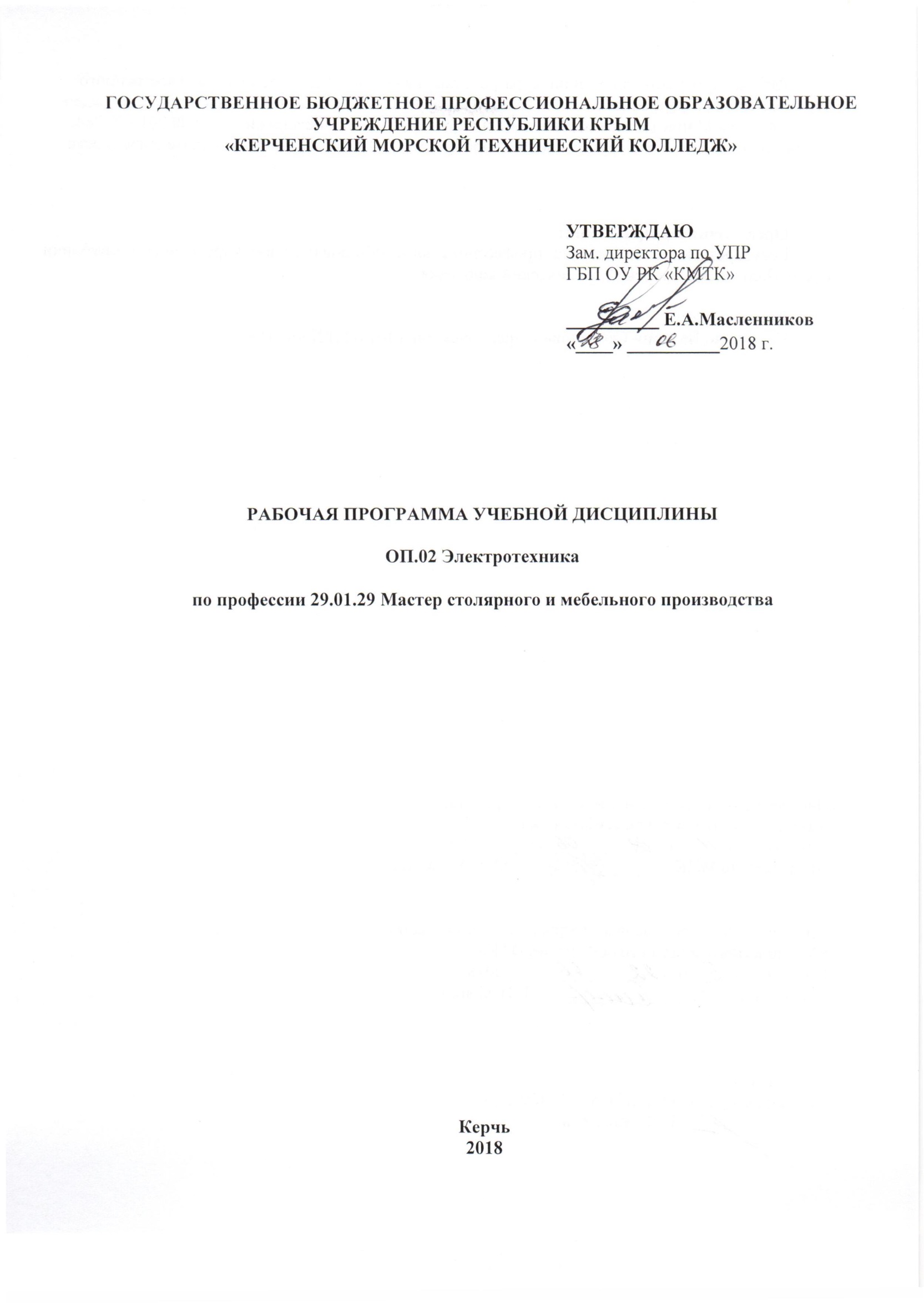 ГОСУДАРСТВЕННОЕ БЮДЖЕТНОЕ ПРОФЕССИОНАЛЬНОЕ ОБРАЗОВАТЕЛЬНОЕ УЧРЕЖДЕНИЕ РЕСПУБЛИКИ КРЫМ«КЕРЧЕНСКИЙ МОРСКОЙ ТЕХНИЧЕСКИЙ КОЛЛЕДЖ»РАБОЧАЯ ПРОГРАММА УЧЕБНОЙ ДИСЦИПЛИНЫОП.02 Электротехникапо профессии 29.01.29 Мастер столярного и мебельного производстваКерчь2018 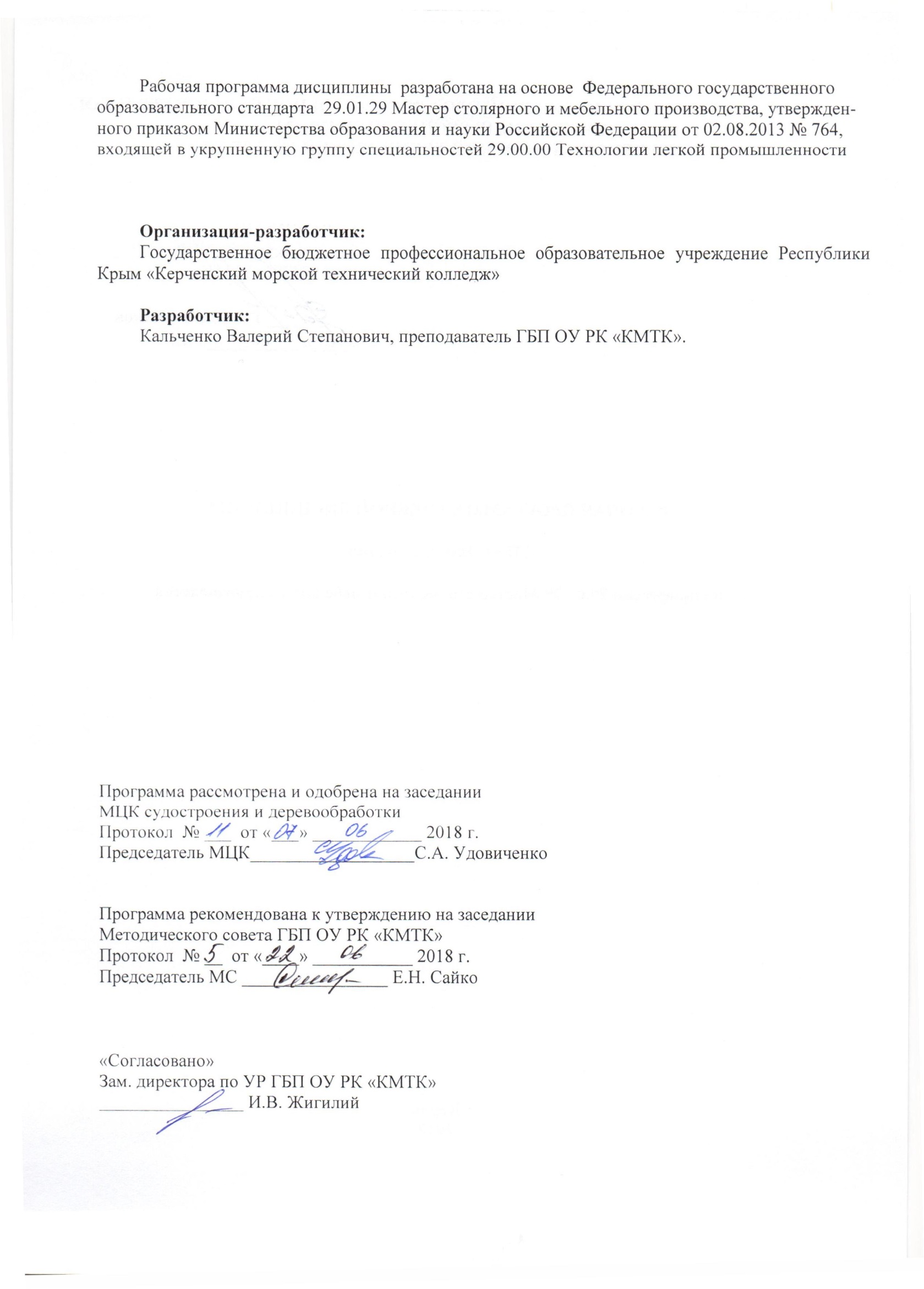 Рабочая программа дисциплины  разработана на основе  Федерального государственного  образовательного стандарта  29.01.29 Мастер столярного и мебельного производства, утвержденного приказом Министерства образования и науки Российской Федерации от 02.08.2013 № 764, входящей в укрупненную группу специальностей 29.00.00 Технологии легкой промышленностиОрганизация-разработчик:Государственное бюджетное профессиональное образовательное учреждение Республики Крым «Керченский морской технический колледж»Разработчик:Кальченко Валерий Степанович, преподаватель ГБП ОУ РК «КМТК».Программа рассмотрена и одобрена на заседании МЦК судостроения и деревообработкиПротокол  № ___  от «___» ____________ 2018 г. Председатель МЦК__________________С.А. Удовиченко Программа рекомендована к утверждению на заседанииМетодического совета ГБП ОУ РК «КМТК»Протокол  № __  от «____» ___________ 2018 г. Председатель МС ________________ Е.Н. Сайко «Согласовано»Зам. директора по УР ГБП ОУ РК «КМТК»________________ И.В. ЖигилийСОДЕРЖАНИЕ1. паспорт рабочей ПРОГРАММЫ УЧЕБНОЙ ДИСЦИПЛИНЫОП.02 Основы электротехники1.1. Область применения рабочей программыРабочая программа учебной дисциплины является частью примерной основной профессиональной образовательной программы в соответствии с ФГОС по профессии СПО 29.01.29 «Мастер столярного и мебельного производства»1.2. Место учебной дисциплины в структуре основной профессиональной образовательной программы:дисциплина «Основы электротехники» относится к циклу общепрофессиональных дисциплин1.3. Цели и задачи учебной дисциплины – требования к результатам освоения учебной дисциплины:В результате освоения учебной дисциплины обучающийся должен: уметь:применять правила электробезопасности при производстве столярных и мебельных работ;применять знания по электротехнике в пределах выполняемой работы;определять основные виды исполнения электродвигателей переменного тока;применять деревообрабатывающие станки, оборудование и инструмент с электроприводом;производить электрические измерения и рассчитывать основные параметры электрических схем;пользоваться справочной литературой по электротехнике и электрооборудованию;В результате освоения учебной дисциплины обучающийся должензнать:правила электробезопасности при производстве столярных и мебельных работ;основы электротехники в пределах выполняемой работы;виды исполнения электродвигателей переменного тока;виды деревообрабатывающих станков, оборудования и инструмента с электроприводом, правила подготовки к работе и эксплуатации;устройство электроизмерительных приборов и правила производства электрических измерений;правила расчета основных параметров электрических схем1.4. Рекомендуемое количество часов на освоение рабочей программы учебной дисциплины:максимальной учебной нагрузки обучающегося 48 час, в том числе:обязательной аудиторной учебной нагрузки обучающегося 32 часа;самостоятельной работы обучающегося 16 часов.2. СТРУКТУРА И СОДЕРЖАНИЕ УЧЕБНОЙ ДИСЦИПЛИНЫ2.1. Объем учебной дисциплины и виды учебной работы2.2. Тематический  план и содержание учебной дисциплины ОП.02 «Основы электротехники»Для характеристики уровня освоения учебного материала используются следующие обозначения:1. – ознакомительный (узнавание ранее изученных объектов, свойств); 2. – репродуктивный (выполнение деятельности по образцу, инструкции или под руководством)3. – продуктивный (планирование и самостоятельное выполнение деятельности, решение проблемных задач)3. условия реализации УЧЕБНОЙ дисциплины3.1. Требования к минимальному материально-техническому обеспечениюРеализация учебной дисциплины требует наличия учебного кабинета электротехники и лаборатории.Оборудование учебного кабинета и рабочих мест кабинета электротехники:	рабочее место преподавателя, оснащенное интерактивными средствами обучения;	посадочные места обучающихся (по количеству обучающихся);	комплект учебно-наглядных пособий «Электротехника»;	комплект деталей, инструментов, приспособлений;	комплект бланков технологической документации;	комплект учебно-методической документации;	наглядные пособия (по слесарным, электромонтажным операциям, монтажу, сборке, регулировке, ремонту, проверке и поверке электрооборудования);	электроизмерительные приборы;	образцы проводов и электротехнических материалов.Технические средства обучения: - компьютер с лицензионным программным обеспечением, подключение к глобальной сети Интернет.3.2. Информационное обеспечение обученияПеречень рекомендуемых учебных изданий, Интернет-ресурсов, дополнительной литературыОсновные источники:Прошин В. М. Лабораторно-практические работы по электротехнике: учеб. пособие: Рекомендовано ФГУ «ФИРО». — 6-e изд., испр. — М.: Издательский центр «Академия», 2017.  Прошин В. М. Рабочая тетрадь к лабораторно-практическим работам по электротехнике: учеб. пособие: Рекомендовано ФГУ «ФИРО». — 6-e изд., стер. — М.: Издательский центр «Академия», 2016. Прошин В.М. Электротехника для электротехнических профессий: Рабочая тетрадь: учеб. пособие: Рекомендовано ФГАУ «ФИРО». — М.: Издательский центр «Академия», 2015. Прошин В.М. Электротехника: учебник: Рекомендовано ФГУ «ФИРО». — 3-e изд., стер. — М.: Издательский центр «Академия», 2016.  Иньков Ю.М., Электротехника и электроника, Академия, 2014.Лапынин Ю.Г., Контрольные материалы по электротехнике и электронике. Академия, 2014Дополнительные источники:1.Брускин, Д. Э. Электрические машины: учебник / Д.Э. Брускин. – М.: Высшая школа, 2007. 2.Электротехника: Учебник для нач. проф. образования / П.А. Бутырин, О.В. Толчеев, Ф.Н. Шакирзянов. – М.: Изд. Центр «Академия», 2010.3. Полещук, В. И. Задачник по электротехнике и электронике: учеб. пособие для сред. проф. образования / В.И. Полещук. – М.: Изд. центр «Академия», 2009. Интернет-ресурсы:http://www.electrolibrary.info - "Электронная электротехническая библиотека" http://electricalschool.info/ - "Школа для электрика: электротехника от А до Я». Образовательный портал по электротехнике.http://www.e-scientist.ru/ - Электротехника в России. История развития электротехники и современность.Контроль и оценка результатов освоения УЧЕБНОЙ ДисциплиныКонтроль и оценка результатов освоения учебной дисциплины осуществляется преподавателем в процессе проведения практических занятий и лабораторных работ, тестирования, а также выполнения обучающимися индивидуальных заданий, проектов, исследований.5 .ЛИСТ ИЗМЕНЕНИЙ, ДОПОЛНЕНИЙ УТВЕРЖДАЮЗам. директора по УПРГБП ОУ РК «КМТК»__________ Е.А.Масленников «____» __________2018 г.1.ПАСПОРТ рабочей ПРОГРАММЫ УЧЕБНОЙ ДИСЦИПЛИНЫ         42.СТРУКТУРА и содержание УЧЕБНОЙ ДИСЦИПЛИНЫ53.условия реализации  учебной дисциплины94.Контроль и оценка результатов Освоения учебной дисциплины105. лист изменений, дополнений11Вид учебной работыОбъем часовМаксимальная учебная нагрузка (всего)48Обязательная аудиторная учебная нагрузка (всего) 32в том числе:     лабораторные  работы2     практические занятия14     контрольные работыСамостоятельная работа обучающегося (всего)16в том числе:внеаудиторная самостоятельная работа (подготовка сообщений, презентаций, решение задач, заполнение таблиц)16Итоговая аттестация в форме дифференцированного зачетаИтоговая аттестация в форме дифференцированного зачетаНаименование разделов и темСодержание учебного материала, лабораторные  работы и практические занятия, самостоятельная работа обучающихся.Содержание учебного материала, лабораторные  работы и практические занятия, самостоятельная работа обучающихся.Объем часовУровень освоения12234ВведениеСодержание учебного материалаСодержание учебного материала2Введение1История развития электротехники. 11, 2Введение2Роль электротехники в столярном и мебельном производстве11, 2ВведениеСамостоятельная  работа обучающихся:1. История развития электротехники Роль электротехники в столярном и мебельном производствеСамостоятельная  работа обучающихся:1. История развития электротехники Роль электротехники в столярном и мебельном производстве2Тема 1.1 Электрические цепи постоянного токаСодержание учебного материалаСодержание учебного материала2Тема 1.1 Электрические цепи постоянного тока1Элементы электрической цепи постоянного тока. Напряженность электрического поля и напряжение21, 2Тема 1.1 Электрические цепи постоянного токаПрактические занятияПрактические занятия6Тема 1.1 Электрические цепи постоянного тока1Практическое занятие №1: Измерение напряжений вольтметрами. Сопротивление и проводимость. Потенциал и электродвижущая сила. Законы Кирхгофа2Тема 1.1 Электрические цепи постоянного тока2Практическое занятие №2: Параллельное и смешанное соединение резисторов. Типы электрических схем. Графическое изображение элементов электрических схем2Тема 1.1 Электрические цепи постоянного тока3Практическое занятие №3: Расчет основных параметров электрических схем2Тема 1.1 Электрические цепи постоянного токаСамостоятельная работа обучающихся:Анализ конспекта лекций по теме 1.1. Анализ практической работы и оформление отчета. Подготовка сообщений «Виды и расчет электрических схем», «Проводники и диэлектрики в электрическом поле». Составить таблицу условных графических изображений элементов электрических схем с использованием электрической терминологии.Самостоятельная работа обучающихся:Анализ конспекта лекций по теме 1.1. Анализ практической работы и оформление отчета. Подготовка сообщений «Виды и расчет электрических схем», «Проводники и диэлектрики в электрическом поле». Составить таблицу условных графических изображений элементов электрических схем с использованием электрической терминологии.2Тема 1.2 Электрическая емкостьСодержание учебного материалаСодержание учебного материала2Тема 1.2 Электрическая емкость1Электрическая емкость. Способы соединения конденсаторов21, 2Тема 1.2 Электрическая емкостьПрактические занятияПрактические занятия2Тема 1.2 Электрическая емкость1Практическое занятие №4: Зарядка и разрядка конденсаторов2Тема 1.2 Электрическая емкостьСамостоятельная работа обучающихся:Анализ конспекта лекций по теме 1.2. Анализ практической работы и оформление отчета. Подготовка сообщений «Электроизоляционные материалы».Самостоятельная работа обучающихся:Анализ конспекта лекций по теме 1.2. Анализ практической работы и оформление отчета. Подготовка сообщений «Электроизоляционные материалы».2Тема 1.3 Электромагнетизм и электромагнитная индукцияСодержание учебного материалаСодержание учебного материала2Тема 1.3 Электромагнетизм и электромагнитная индукция1Магнитное поле электрического тока, единицы магнитных величин 11, 2Тема 1.3 Электромагнетизм и электромагнитная индукция2Электромагнитная индукция. Самоиндукция. 11, 2Тема 1.3 Электромагнетизм и электромагнитная индукцияПрактические занятияПрактические занятия2Тема 1.3 Электромагнетизм и электромагнитная индукция1Практическое занятие №5: Воздействие магнитного поля на проводник с током. Закон Ома для магнитной цепи2Тема 1.3 Электромагнетизм и электромагнитная индукцияСамостоятельная работа обучающихся:Анализ конспекта лекций по теме 1.3. Анализ практической работы и оформление отчета. Подготовка сообщений «Диамагнитные, парамагнитные и ферромагнитные вещества»Самостоятельная работа обучающихся:Анализ конспекта лекций по теме 1.3. Анализ практической работы и оформление отчета. Подготовка сообщений «Диамагнитные, парамагнитные и ферромагнитные вещества»2Тема 1.4Электрические цепи переменного токаСодержание учебного материалаСодержание учебного материала2Тема 1.4Электрические цепи переменного тока1Общие сведения о синусоидальном токе. Источники переменного тока. 11, 2Тема 1.4Электрические цепи переменного тока2Простейшие цепи переменного тока.11, 2Тема 1.4Электрические цепи переменного токаПрактические занятияПрактические занятия2Тема 1.4Электрические цепи переменного тока1Практическое занятие №6: Последовательное соединение приемников переменного тока.2Тема 1.4Электрические цепи переменного токаСамостоятельная работа обучающихся:Анализ конспекта лекций по теме 1.4. Анализ практической работы и оформление отчета. Подготовка сообщений «Поверхностный эффект», «Резонанс напряжений»Самостоятельная работа обучающихся:Анализ конспекта лекций по теме 1.4. Анализ практической работы и оформление отчета. Подготовка сообщений «Поверхностный эффект», «Резонанс напряжений»2Тема 1.5ТрансформаторыСодержание учебного материалаСодержание учебного материала2Тема 1.5Трансформаторы1Основные сведения о трансформаторах. 11, 2Тема 1.5Трансформаторы2Принцип действия однофазного трансформатора. Режимы работы трансформатора.11, 2Тема 1.5ТрансформаторыПрактические занятияПрактические занятия2Тема 1.5Трансформаторы1Практическая работа №7: Трехфазные трансформаторы. Группы соединения обмоток трансформаторов. Параллельные соединения трансформаторов.2Тема 1.5ТрансформаторыСамостоятельная работа обучающихсяАнализ конспекта лекций по теме 1.5. Анализ практической работы и оформление отчета. Подготовка сообщений «Потери и кпд трансформатора», «Автотрансформаторы»Самостоятельная работа обучающихсяАнализ конспекта лекций по теме 1.5. Анализ практической работы и оформление отчета. Подготовка сообщений «Потери и кпд трансформатора», «Автотрансформаторы»2Тема 1.6 Электрические измерения и приборыСодержание учебного материалаСодержание учебного материала1Тема 1.6 Электрические измерения и приборы1Принцип действия, устройство, основные характеристики электроизмерительных приборов и приспособлений. 11, 2Тема 1.6 Электрические измерения и приборыЛабораторные занятияЛабораторные занятия2Тема 1.6 Электрические измерения и приборы1Лабораторная работа: Произвести измерения параметров электрической цепи с использованием электроизмерительных приборов и приспособлений2Тема 1.6 Электрические измерения и приборыСамостоятельная работа обучающихся Анализ конспекта лекций по теме 1.6. Анализ лабораторной работы и оформление отчета.Подготовка презентаций, составление конспекта по теме «Цифровые электроизмерительные приборы».Учёт производства и потребления электрической энергии Цифровые электроизмерительные приборы.Логометры: назначение, схемы выпрямления, стабилизация напряжения, характеристики, эксплуатация.Комбинированные электроизмерительные приборы.Датчики: типы, принцип действия.Самостоятельная работа обучающихся Анализ конспекта лекций по теме 1.6. Анализ лабораторной работы и оформление отчета.Подготовка презентаций, составление конспекта по теме «Цифровые электроизмерительные приборы».Учёт производства и потребления электрической энергии Цифровые электроизмерительные приборы.Логометры: назначение, схемы выпрямления, стабилизация напряжения, характеристики, эксплуатация.Комбинированные электроизмерительные приборы.Датчики: типы, принцип действия.2Тема 1.7 Асинхронные и синхронные машины переменного токаСодержание учебного материалаСодержание учебного материала3Тема 1.7 Асинхронные и синхронные машины переменного токаУстройство и принцип действия асинхронного двигателя. 11, 2Тема 1.7 Асинхронные и синхронные машины переменного токаПуск в ход двигателей с фазным ротором. Регулирование скорости.11, 2Тема 1.7 Асинхронные и синхронные машины переменного токаВиды исполнения электродвигателей переменного тока.11, 2Тема 1.7 Асинхронные и синхронные машины переменного токаСамостоятельная работа обучающихся Анализ конспекта лекций по теме 1.7. Подготовка сообщений «Виды деревообрабатывающих станков, оборудования и инструмента с электроприводом, правила подготовки к работе и эксплуатации».Самостоятельная работа обучающихся Анализ конспекта лекций по теме 1.7. Подготовка сообщений «Виды деревообрабатывающих станков, оборудования и инструмента с электроприводом, правила подготовки к работе и эксплуатации».2Итоговая аттестация в форме дифференцированного зачетаИтоговая аттестация в форме дифференцированного зачетаИтоговая аттестация в форме дифференцированного зачета2ВсегоВсегоВсего48Результаты обучения(освоенные умения, усвоенные знания)Основные показатели оценки результатауметь:применять правила электробезопасности при производстве столярных и мебельных работ;применять знания по электротехнике в пределах выполняемой работы;определять основные виды исполнения электродвигателей переменного тока;применять деревообрабатывающие станки, оборудование и инструмент с электроприводом;производить электрические измерения и рассчитывать основные параметры электрических схем;пользоваться справочной литературой по электротехнике и электрооборудованию;знать:правила электробезопасности при производстве столярных и мебельных работ;основы электротехники в пределах выполняемой работы;виды исполнения электродвигателей переменного тока;виды деревообрабатывающих станков, оборудования и инструмента с электроприводом, правила подготовки к работе и эксплуатации;устройство электроизмерительных приборов и правила производства электрических измерений;правила расчета основных параметров электрических схемДемонстрация навыков и действий в соответствии с должностной инструкцией в случае отказа и повреждения электрооборудования. Переходить с основного на резервные источники электропитания.Демонстрация умения производить измерения силы тока, напряжения, мощности, частоты с использованием электроизмерительных приборов, включенных в действующую электрическую сеть под нагрузкой. Наблюдение за порядком включения электротехнических приборов, электроприводов с соблюдением правил технической эксплуатации и безопасности труда. Демонстрировать знания и понимание основных правил эксплуатации электрооборудования при производстве столярных и мебельных работ. Демонстрация знаний видов исполнения электродвигателей переменного тока; видов деревообрабатывающих станков, оборудования и инструмента с электроприводом, правил подготовки к работе и эксплуатации; Использовать при расчетах основные правила и законы по основным разделам электротехники и электроники. Дата внесения изменении, дополнений Номер листа/раздела рабочей программыКраткое содержание измененияОснования для внесения измененийПодпись лица, которое вносит изменения